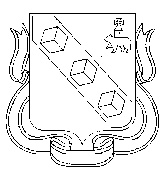 БЕРЕЗНИКОВСКАЯ ГОРОДСКАЯ ДУМА ПЕРМСКОГО КРАЯV СОЗЫВРЕШЕНИЕ № 791              						Дата принятия 24 февраля 2015 г.Об утверждении отчета о выполнении прогнозногоплана приватизациимуниципального имущества города Березники за 2014 годВ соответствии с Положением о приватизации имущества, находящегося в собственности муниципального образования «Город Березники», утвержденным решением Березниковской городской Думы от 28 апреля 2009 г. № 604, рассмотрев отчет о выполнении прогнозного плана приватизации муниципального имущества города Березники за 2014 год, представленный управлением имущественных и земельных отношений администрации города,Березниковская городская Дума РЕШАЕТ:1.Утвердить прилагаемый отчет о выполнении прогнозного плана приватизации муниципального имущества города Березники за 2014 год. 2.Опубликовать настоящие решение в официальном печатном издании и разместить на официальных сайтах Березниковской городской Думы и администрации города в информационно – телекоммуникационной сети «Интернет».Председатель городской Думы                                   К.В. Белоглазов